Publicado en España el 08/03/2016 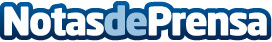 Novedad en el ranking de libros más vendidos en Amazon España'Y despertamos en China' sube fulgurantemente en el ranking de libros más vendidos en Amazon España, en el apartado de literatura de viajesDatos de contacto:G. MartínezNota de prensa publicada en: https://www.notasdeprensa.es/novedad-en-el-ranking-de-libros-mas-vendidos_1 Categorias: Viaje Literatura Entretenimiento http://www.notasdeprensa.es